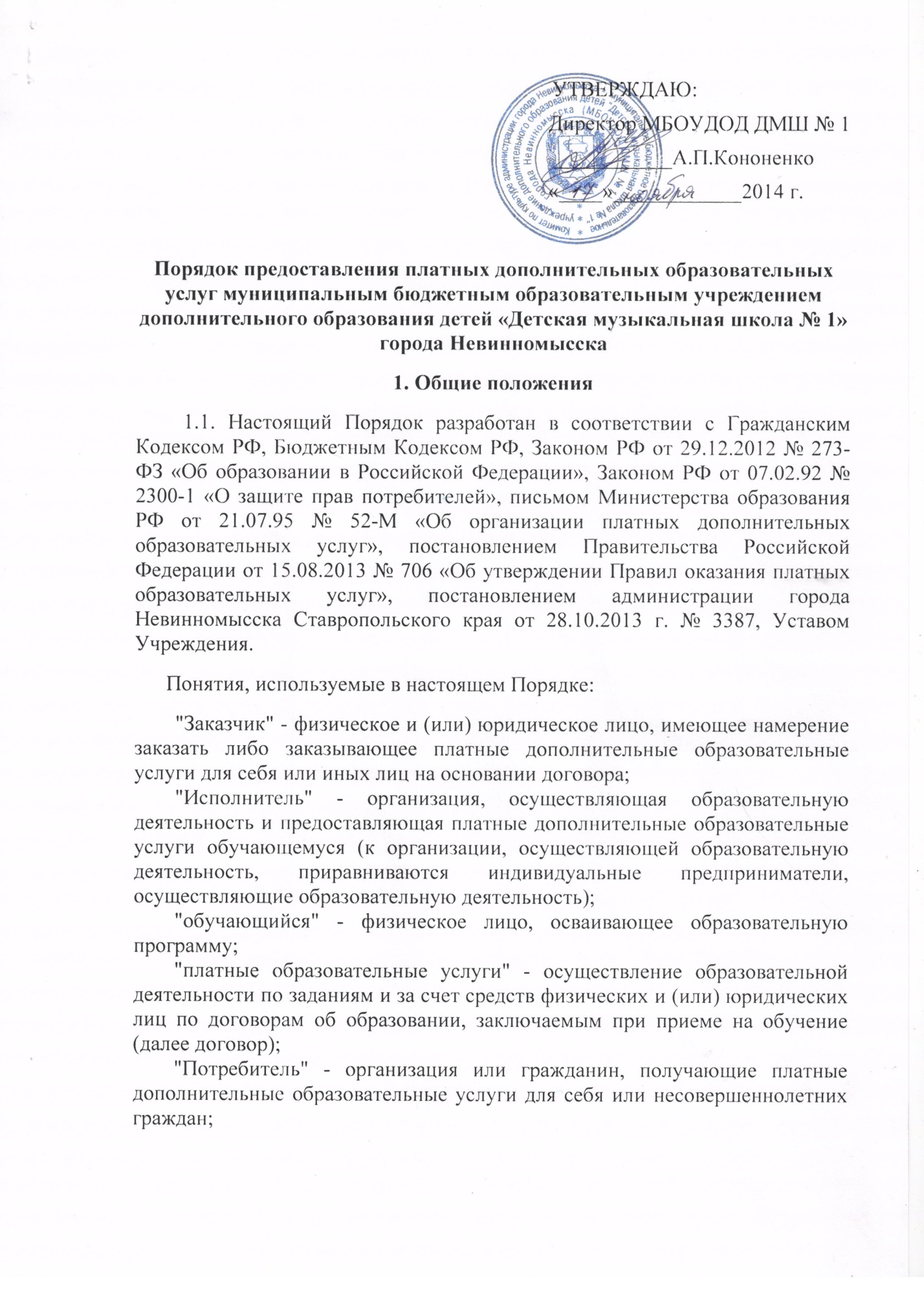 "Услуга" - деятельность гражданина или юридического лица, направленная на удовлетворение потребностей других лиц, за исключением деятельности, осуществляемой на основе трудовых правоотношений.1.2. Муниципальное бюджетное образовательное учреждение дополнительного образования детей «Детская музыкальная школа № 1» города Невинномысска (далее Учреждение) в соответствии с законодательством Российской Федерации может оказывать дополнительные образовательные услуги, в том числе платные. Перечень платных дополнительных услуг, оказываемых Учреждением, и порядок их предоставления определяются Уставом.1.3. Учреждение обязано доводить до сведения Потребителей информацию об оказываемых платных дополнительных услугах, обеспечивающих возможность их правильного выбора.1.4. Настоящий Порядок регулирует отношения, возникающие между потребителем и Учреждением при оказании платных услуг в Учреждении на договорной основе, сверх основной образовательной программы, гарантированной государственным образовательным стандартом, муниципальным заданием, на оказание муниципальных услуг Учреждением, не финансируемые за счет средств краевого и (или) муниципального бюджетов.1.5. Оказание дополнительных услуг не может наносить ущерб или ухудшить качество основной образовательной деятельности Учреждения.1.6. Требования к оказанию платных дополнительных образовательных услуг, в том числе к содержанию дополнительных образовательных программ, специальных курсов определяются по соглашению сторон, на договорной основе.1.7. Если платная дополнительная образовательная услуга, оказываемая Учреждением, не отвечает требованиям Потребителя, социально не значима, неконкурентоспособна и не может возместить произведенные затраты, то оказание такой услуги для Учреждения нецелесообразно.2. Порядок оказания платных услуг2.1. Учреждение обязано обеспечить оказание платных дополнительных образовательных услуг в полном объеме в соответствии с условиями договора об оказании платных дополнительных образовательных услуг (далее - договор).2.2. Договор об оказании платных дополнительных образовательных услуг заключается в письменной форме и содержит следующие сведения: наименование Учреждения и место нахождения (юридический, фактический адрес), фамилию, имя, отчество, телефон и адрес потребителя, сроки оказания дополнительных платных образовательных услуг, уровень и направленность основных и дополнительных образовательных программ, перечень (виды) образовательных услуг, их стоимость и порядок оплаты. Стоимость оказываемых платных дополнительных образовательных услуг определяется в договоре между Учреждением и родителями (законными представителями) в соответствии с тарифами, утвержденными Учредителем. Другие необходимые сведения, связанные со спецификой оказываемых образовательных услуг, должность, фамилию, имя, отчество лица, подписывающего договор от имени Учреждения, его подпись, а также подпись потребителя.2.3. Договор составляется в двух экземплярах, один из которых находится в Учреждении, другой - у потребителя. Учреждение не вправе оказывать предпочтение одному потребителю перед другим в отношении заключения договора, за исключением случаев, предусмотренных действующим законодательством.За неисполнение либо ненадлежащее исполнение обязательств по договору Учреждение и потребитель несут ответственность, предусмотренную действующим законодательством Российской Федерации.2.4. Для оказания платных дополнительных образовательных услуг Учреждение при необходимости:- получает лицензию на виды деятельности, которые будут организованы в виде платных дополнительных образовательных услуг;- создает условия для оказания платных дополнительных образовательных услуг в соответствии с действующими санитарными правилами и нормами;- соблюдает утвержденный учебный план, годовой календарный учебный план, расписание занятий;- производит расчет цен, на оказание платных дополнительных образовательных услуг;- определяет организацию работы, кадровый состав ответственных лиц путем оформления приказа директора Учреждения об организации платных дополнительных образовательных услуг;- ведет раздельный учет рабочего времени работников, оказывающих платные услуги, а так же раздельный учет материальных затрат, связанных с оказанием этих услуг.2.5. Потребитель обязан оплатить оказываемые платные дополнительные образовательные услуги в порядке и в сроки, указанные в договоре. Перечень и тарифы на платные услуги, оказываемые Учреждением, утверждаются руководителем.2.6. Учредитель вправе приостановить платные дополнительные образовательные услуги Учреждения, если они идут в ущерб предмету и цели деятельности, предусмотренной Уставом.2.7. Учреждение должно обладать соответствующей материально-технической, учебной базой, способствующей созданию условий для качественного предоставления платных дополнительных образовательных услуг без ущемления основной образовательной деятельности, в соответствии с требованиями СанПиН, гарантирующими охрану жизни и безопасности здоровья Потребителя.Для предоставления платных дополнительных образовательных услуг допускается использовать учебные и другие помещения Учреждения в часы, не предусмотренные расписанием учебных занятий в рамках основной образовательной деятельности.2.8. Ответственные за организацию платной услуги проводят подготовительную работу, включающую в себя изучение спроса граждан на предоставляемую услугу, рекламную деятельность, составление предварительных расчетов цен на оказание платных дополнительных образовательных услуг и другие необходимые мероприятия. 2.9. Учреждение предоставляет потребителю (в том числе путем размещения на официальном сайте Учреждения и информационных стендах в Учреждении) следующую достоверную информацию:- наименование Учреждения, Устав учреждения, сведения о наличии лицензии на право ведения образовательной деятельности с указанием регистрационного номера и срока действия, а также наименования, адреса и телефона органа, их выдавшего;- адрес и телефон Учредителя; - уровень и направленность реализуемых основных и дополнительных образовательных программ, формы и сроки их освоения;- перечень дополнительных образовательных услуг, оказываемых с согласия потребителя, порядок их предоставления, и порядок их оплаты;- порядок приема и требования к поступающим;- форма документа, выдаваемого по окончании обучения.- дополнительные образовательные программы, специальные курсы, циклы дисциплин, оказываемые за плату только с согласия потребителя;Учреждение обязано сообщать потребителю по его просьбе другие относящиеся к договору и соответствующей образовательной услуге сведения.2.10. Директор Учреждения издает приказ об организации конкретной платной услуги в Учреждении. Приказом утверждается:- график, режим предоставления платной услуги (расписание занятий);- учебная программа, включающая учебный план;- кадровый состав (руководитель, преподаватель, группа преподавателей) и его функциональные обязанности;- расчет цен по каждому виду платной дополнительной образовательной услуги с составлением расчетов для определения ее стоимости на одного потребителя;- список лиц, получающих платную услугу (список может дополняться, уточняться в течение учебного периода);- ответственность лиц за организацию платной услуги.2.11. В рабочем порядке директор Учреждения может рассматривать и утверждать должностные инструкции, формы рекламных материалов, а так же при необходимости другие документы.2.12. Учреждение заключает договоры с потребителями на оказание платной дополнительной образовательной услуги.2.13. Платные услуги оказываются потребителям в свободное от общеобразовательного процесса время.2.14. Наполняемость групп для занятий определяется в соответствии с потребностью потребителей.2.15. Продолжительность занятий устанавливается в зависимости от учебного плана, учебной программы,  возраста обучающихся и оказываемых услуг в соответствии с расписанием занятий по оказанию платных услуг.2.16. При организации и ведении деятельности по оказанию платных услуг в Учреждении должны быть изданы следующие локальные нормативные акты, приказы директора Учреждения и документы:           1) Положение «О расходовании средств, поступающих от оказания платных дополнительных образовательных услуг»;2) расчет цен на платные дополнительные образовательные услуги;3) приказ об организации работы по оказанию платных дополнительных образовательных услуг (с указанием должностных лиц, ответственных за оказание услуг, времени работы групп и закрепленных помещений);4) приказ об утверждении сметы расходов и доходов;5) учебный план по платным дополнительным образовательным услугам, утвержденный директором Учреждения;6) расписание занятий по платным услугам;7) учебная программа или программа курса;8) индивидуальные договоры с потребителями на оказание платных дополнительных образовательных услуг;9) трудовые договоры либо дополнительные соглашения к трудовым договорам с работниками, оказывающими платные дополнительные образовательные услуги, предусматривающие ответственность за жизнь и здоровье обучающихся (воспитанников) во время образовательного процесса;10) учебные журналы;11) штатное расписание, утвержденное приказом директора;12) приказ о приеме сотрудников на работу с указанием срока работы, оплаты, номера трудового договора, на основании которого сотрудник принят;13) табель учета рабочего времени по платным дополнительным образовательным услугам;14) приказы о зачислении (отчислении) обучающихся;15) документы об оплате услуг потребителями.16) Положение об оплате труда работников учреждения, занятых оказанием платных дополнительных образовательных услуг, или дополнительный раздел Положения об оплате труда работников Учреждения;17) Положение о премировании работников за счет средств, полученных от оказания платных дополнительных образовательных услуг, или дополнительный раздел Положения о премировании работников на текущий учебный год.3. Порядок учета и расходования поступивших средств.3.1. Потребитель обязан оплатить оказываемые платные услуги в порядке и в сроки, указанные в договоре. Стоимость оказываемых платных услуг в договоре определяется по соглашению между Учреждением и потребителем в соответствии с утвержденными тарифами соответственно.3.2. Доходы, полученные от оказания платных дополнительных образовательных услуг, после уплаты налогов и сборов, предусмотренных законодательством Российской Федерации о налогах и сборах, в полном объеме используются в соответствии с планом финансово-хозяйственной деятельности, в том числе на развитие и совершенствование образовательного процесса, развития материальной базы Учреждения.3.3 Доходы, фактически полученные Учреждением от платных дополнительных образовательных услуг сверх плана финансово-хозяйственной деятельности, подлежат включению в вышеуказанный план.3.4. Доходами от оказания платных услуг, учреждение распоряжается самостоятельно, формируя следующие расходы:1) на заработную плату и начисления от 60 до 100 процентов (в зависимости от производственной необходимости), из них:до 10 процентов на оплату труда административно-управленческого персонала учреждения;остальное на оплату труда педагогических работников, задействованных  в оказании платных услуг;2) на коммунальные услуги, услуги связи – из расчета доли поступлений от оказания платных услуг в общем объеме финансирования учреждения (без учета субсидий на иные цели, безвозмездных поступлений от физических и юридических лиц, доходов от сдачи муниципального имущества в аренду) пропорционально фактическим расходам по коммунальным услугам и услугам связи или в случае недостатка бюджетного финансирования во избежание образования кредиторской задолженности;3)оставшиеся средства могут направляться на увеличение основных средств, материальных запасов, оплату услуг по содержанию имущества, оплату транспортных расходов, прочих работ и услуг, прочих расходов Учреждения.3.4. Оплата платных услуг производится по безналичному расчету путем перечисления денежных средств на лицевой счет Учреждения, открытый в органах Федерального казначейства.3.5. Руководителю Учреждения за организацию платных услуг и осуществление контроля по их оказанию может быть установлена доплата, размер которой определяется Учредителем.3.6. Бухгалтерия Учреждения ведет учет поступления и использования средств от платных услуг в соответствии с действующим законодательством. Учет ведется отдельно для каждого вида платной услуги.4. Статистическая отчетность.4.1. Учреждение обязано вести статистический и бухгалтерский учет результатов предоставления населению платных образовательных услуг и представлять соответствующую отчетность данные в установленном законодательством порядке.4.2. Учреждение представляет статистическую отчетность по форме П-1 «Сведения о производстве и отгрузке товаров и услуг», приложение № 3 к форме № П-1 «Сведения об объеме платных услуг населению по видам», форма № 1-услуги «Сведения об объеме платных услуг населению».4.3. Форма П-1, приложение № 3 представляется Учреждением один раз в месяц территориальному органу Федеральной службы государственной статистики по Ставропольскому краю не позднее 4 числа после отчетного периода. Форма № 1-услуги представляется Учреждением один раз в год территориальному органу Федеральной службы государственной статистики по Ставропольскому краю не позднее 1 марта после отчетного периода.5. Ответственность Учреждения и должностных лиц. 5.1. Учреждение при оказании платных дополнительных образовательных услуг является исполнителем данных услуг.5.2. Перед заказчиками услуг (родителями, законными представителями, подростками, учреждениями, предприятиями, организациями и физическими лицами старше 18 лет) Учреждение несет ответственность согласно действующему гражданскому законодательству:1) за выполнение обязательств в полном объеме (по количеству часов и по реализации учебной программы, указанной в договоре) и с качеством, заявленным Учреждением в договоре на оказание платных дополнительных образовательных услуг;2) за выполнение образовательной программы в указанные в договоре сроки;3) за жизнь и здоровье обучающегося во время оказания платных дополнительных образовательных услуг в Учреждении;4) за безопасные условия прохождения образовательного процесса;5) за нарушение прав и свобод обучающихся, воспитанников и работников Учреждения;6) за иные действия, предусмотренные законодательством Российской Федерации.5.3. Кроме ответственности перед Заказчиками, Учреждение несет ответственность:1) за своевременное и правильное начисление и уплату налогов;2) за соблюдение законодательства о труде;3) за охрану труда.5.4. Директор Учреждения несет ответственность за соблюдение действующих нормативных документов в сфере оказания платных дополнительных образовательных услуг, а также гражданского, трудового, административного и уголовного законодательства при оказании платных дополнительных образовательных услуг в Учреждении и при заключении договоров на оказание этих услуг.5.5. Контроль за организацией и условиями предоставления платных дополнительных образовательных услуг, а также за соответствием действующему законодательству нормативных актов и приказов, издаваемых руководителем Учреждения по вопросам организации предоставления платных дополнительных образовательных услуг в Учреждении, осуществляется Учредителем, другими государственными, муниципальными органами и организациями, на которые в соответствии с законами и иными правовыми актами Российской Федерации, Ставропольского края возложена проверка деятельности образовательных учреждений, а также Заказчиками услуг в рамках договорных отношений.